PŘÍLOHA č.1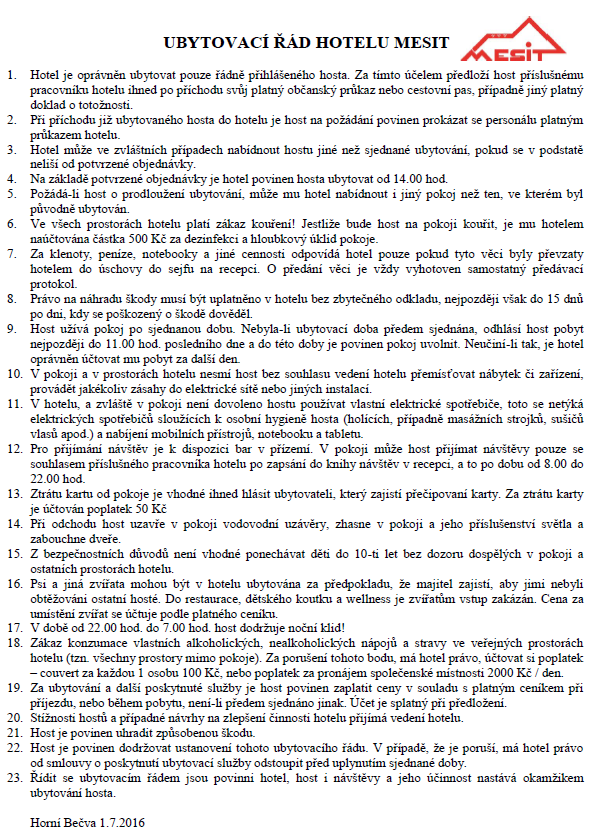 